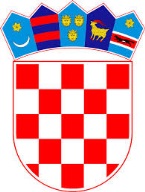 REPUBLIKA HRVATSKA SISAČKO-MOSLAVAČKA ŽUPANIJAOPĆINA MAJURPOVJERENSTVO ZA DODJELU STIPENDIJA UČENICIMAPRIJAVNICAZA DODJELU STIPENDIJA UČENICIMA SREDNJIH ŠKOLAS PODRUČJA OPĆINE MAJURIZJAVA 1.Izjavljujem da sam redovan učenik i ne primam stipendiju ili potporu iz drugih izvora.IZJAVA 2.Izjavljujem da u mom zajedničkom kućanstvu  živi ______ članova, uključujući i mene.IME I PREZIME                                                      SRODSTVO________________________                                   ____________________________ 	________________________                                   ____________________________________________________                                   ____________________________________________________                                   ____________________________________________________                                   ____________________________________________________                                   ____________________________________________________                                   ____________________________Za točnost podataka jamčim pod kaznenom i materijalnom odgovornošću.U _________________, dana ______________ godine_________________________                                                                                                    (roditelj)Prijavnicu dostaviti do 29.12.2021. godine na adresu:OPĆINA MAJURPovjerenstvo za dodjelu stipendija učenicima„Prijava na natječaj za stipendije učenicima“Kolodvorska 5, Majur44 430 Hrvatska KostajnicaIME I PREZIME MJESTO I DATUM ROĐENJAJMBG/OIBADRESA STANOVANJAPOŠTANSKI BROJ, MJESTOTELEFONMOBITELNAZIV SREDNJE ŠKOLE SMJERGODINA ŠKOLOVANJAPRIHODI UKUPNI (prosjek zadnja tri mjeseca )BROJ ČLANOVA DOMAĆINSTVAPROSJEK PRIMANJA PO ČLANU DOMAĆINSTVASudionik na državnim, županijskim i međunarodnim natjecanjima(isključivo 1.2.3. mjesto)DA                          ili                               NEbrat ili sestra studentDA                          ili                               NEbrat ili sestra u srednjoj školiDA                          ili                               NEbrat ili sestra u osnovnoj školiili predškolske dobiDA                          ili                               NE